_________________________________________________________________________________________О назначении ответственного лицапо осуществлению личного приема гражданпо вопросам защите прав потребителейв администрации сельского поселенияВо исполнение мероприятий государственной программы «О защите прав потребителей в Республике Башкортостан» от 24 марта 2017 года№ 107, ст.19 Федерального закона от 06.03.3003 г.№131-ФЗ «Об общих принципах организации местного самоуправления в Российской Федерации»1.Назначить Садретдинову Веронику Ренатовну – главу сельского поселения Угузевский сельсовет муниципального района Бирский район Республики Башкортостан ответственным по осуществлению личного приема граждан в администрации сельского поселения Угузевский сельсовет по вопросам защиты прав потребителей.2.Настоящее распоряжение разместить на официальном сайте администрации сельского поселения Угузевский сельсовет муниципального района Бирский район Республики Башкортостан в сети «Интернет»3.Контроль за исполнением данного распоряжения оставляю за собой.Глава сельского поселения						В.Р. СадретдиноваБАШKОРТОСТАН РЕСПУБЛИКАҺЫБoрo районымуниципаль районыныӊҮгеz ауыл советы ауылБилeмәhе Хакимиәте 452468, Үгеz ауылы, Коммунистик урамы, 18бтел. 3-77-44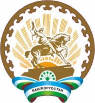 РЕСПУБЛИКА БАШКОРТОСТАНадминистрациясельского поселения Угузевский сельсоветмуниципального районаБирский район452468, с. Угузево, ул. Коммунистическая 18 б,тел. 3-77-44.БОЙОРОҠ№ 5РАСПОРЯЖЕНИЕ14  гинуар 2024 й.№ 514 января 2024 г.